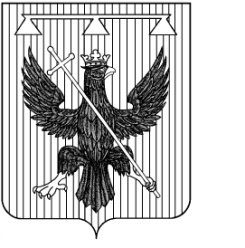 Администрация муниципального образования Южно-Одоевское Одоевского района ПОСТАНОВЛЕНИЕОт 11.05.2021 г.                                   п. Стрелецкий                                               №8321. Запретить вывоз, складирования твердых бытовых отходов на бывших полигонах расположенных по следующим адресам:В целях обеспечения экологической безопасности и оздоровления окружающей среды, «Федеральным законом от  24.06.1998 г № 89-ФЗ «Об отходах производства  и потребления» администрация муниципального образования Южно-Одоевское Одоевского района, постановляЕТ:а) п. Стрелецкий (район скотомогильника), кадастровый номер 71:16:040501:202;б)   д. Брусна (у дороги), в районе земельного участка с кадастровым номером 71:16:010601:92;в)  д. Нижнее Покровское (площадка разрушенной фермы), кадастровый номер 71:16:040604:16, 74:16:040604:10.2. Установить аншлаги с надписью о запрете вывоза и складирования твердых бытовых отходов.3. Обнародовать данное постановление на информационном стенде и официальном сайте администрации муниципального образования Южно-Одоевское Одоевского района odoevsk.ru.4. Контроль за исполнением настоящего постановления оставляю за собой.5. Постановление вступает в силу со дня подписания.О запрете вывоза, складирования твердых бытовых отходов на территории муниципального образования Южно-Одоевское Одоевского района О запрете вывоза, складирования твердых бытовых отходов на территории муниципального образования Южно-Одоевское Одоевского района           Глава администрации муниципального образования Южно-Одоевское Одоевского район                  А.Ю. Тришин